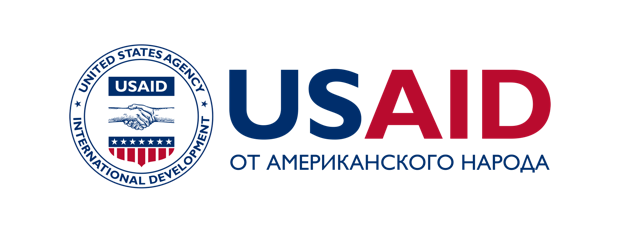 Основные сигналы младенцевРасшифровка русского видеоРассказчикВ этом видео – подборка мини-сценок с участием ухаживающих лиц и малышей, показывающих основные сигналы ребенка. Демонстрируя эти типичные способы общения детей в раннем возрасте, сценки помогают понять детские сигналы и как ухаживающие лица могут на них реагировать, удовлетворяя потребности и поддерживая развитие.Сигналы 2-х месячного ребенка, когда он хочет спатьЭта малышка подает сигналы сонливости. Она отводит взгляд и не реагирует, когда отец щелкает пальцами перед ее глазами, слегка покачивает головой, зевает, а потом суетится. Теперь к ней подходит мать, чтобы покормить ее – это один из способов, чтобы помочь ей уснуть.2-х месячный ребенок увлечен отцом, затем теряет интересЭтот энергичный папа играет с малышкой. Сначала она проявляет увлеченность – смотрит ему в глаза с полуулыбкой и тянется, чтобы коснуться его лица. Но со временем она теряет интерес и отводит взгляд. Отец продолжает с ней играть, не замечая, что внимание малышки привлекло что-то другое.4-х месячный ребенок проявляет восторг, затем теряет интересЭтот малыш проявляет восторг от игры с матерью . Он заглядывает ей в глаза, улыбаясь и смеясь в ответ на ее слова и действия. Внезапно он прерывает зрительный контакт, а его улыбка исчезает, показывая, что ему это надоело. Мать продолжает попытки заинтересовать его, но он больше не улыбается. Возможно, он готов к другой игровой деятельности. Сигналы 4-х месячного ребенка, когда он хочет естьЭта малышка показывает, что голодна. Она высовывает и прячет язычок, затем подносит руки ко рту. Она покусывает и сосет свои пальцы. Мать реагирует на ее сигнал, прикладывая ее к груди.6-месячный ребенок проявляет желание игратьЭтот малыш показывает, что хочет играть. Обратите внимание на его живой взгляд. Он следит глазами за предметом и тянется к нему. Он улыбается и визжит от восторга, когда смотрит в глаза матери. Теперь он смотрит в сторону, затем теряет равновесие. Его лицо выражает тревогу. Мать реагирует, беря его на руки и прижимая к себе, чтобы успокоить. 8-ми месячный ребенок проявляет восторг от игрыЭта малышка в восторге от игры с матерью – она улыбается и смеется, не сводя живого взгляда с маминых глаз. Хотя она еще не умеет ползать, она выгибается вверх и вниз, стремясь приблизиться к матери. Мать пытается поощрить ее ползать, кладя перед ней мячик.Сигналы 10-месячного ребенка, когда он разочарован и утомленЭтот малыш стремится достать мячик, но посмотрите, как хмурится его бровь и как он шлепает по полу. Когда на очереди следующий мячик, его лицо выражает разочарование, он извивается, плачет и прекращает игру. Мать реагирует, откладывая мячик и беря ребенка на руки, чтобы успокоить. Он проявляет признаки сонливости – потирает глаза, зевает, и вскоре засыпает.Годовалый ребенок проявляет увлеченность книжкойРебенок изучает книжку вместе с мамой. Ребенка увлекает картинка. Он смеется и смотрит на мать, разделяя свой восторг. Когда мать пытается перевернуть страницу, он возвращается к любимой картинке, прижимая ее рукой. Мать реагирует, указывая на картинку. Она переворачивает страницу, но малыш не готов идти дальше. Он возвращается к любимой странице, и мать снова реагирует, указывая на картинку и говоря о ней. Ребенок наклоняется, обнимая картинку. Когда мать переходит к другим страницам, ребенку надоедает книжка, он отталкивает ее и отворачивается.16-месячный ребенок показывает, что ему некомфортно в незнакомом местеСпустившись на землю в незнакомом ей саду, девочка показывает, что ей некомфортно. Она разворачивается и тянется обратно на руки ее дедушки. Оказавшись снова в его надежных руках, она расслабляется и указывает на то, что ее интересует. Дедушка реагирует, следуя ее указаниям и помогая ей исследовать сад и собрать яблоки.18-месячный ребенок показывает, что он закончил есть, затем хочет выйти на улицуЭта девочка завтракает, дедушка ей помогает. Он разрезает пищу на маленькие кусочки, чтобы ей легко было подцепить их вилкой. Девочка показывает, что она закончила есть, поначалу отворачиваясь, а затем вставая, чтобы уйти. Дедушка ловит ее за руку, чтобы прочесть молитву после еды. После завтрака она подает дедушке сигнал, указывая на свои ноги, затем указывая на ближайшую дверь. Дедушка реагирует на ее сигнал, обувает ее и выводит на прогулку. 